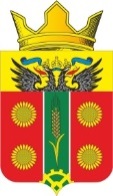 АДМИНИСТРАЦИЯ ИСТОМИНСКОГО СЕЛЬСКОГО ПОСЕЛЕНИЯ АКСАЙСКОГО РАЙОНА РОСТОВСКОЙ ОБЛАСТИ	РАСПОРЯЖЕНИЕ О внесении изменений в план реализациимуниципальной программы «Культура» на 2022 годВ соответствии с постановлением Администрации Истоминского сельского поселения от 01.08.2018 № 166 «Об утверждении Порядка разработки, реализации и оценки эффективности муниципальных программ Истоминского сельского поселения», постановлением Администрации Истоминского сельского поселения от 07.08.2018 № 174 «Об утверждения методических рекомендаций по разработке и реализации муниципальных программ Истоминского сельского поселения». 1. Внести изменения план реализации муниципальной программы Истоминского сельского поселения «Культура» на 2022 год, согласно приложению к настоящему распоряжению.2. Настоящее распоряжение подлежит размещению на официальном сайте Администрации Истоминского сельского поселения и опубликованию в периодическом печатном издании Истоминского сельского поселения «Вестник».3. Контроль за выполнением настоящего распоряжения возложить на заместителя главы Администрации Истоминского сельского поселения Аракелян И.С.Глава Администрации Истоминского сельского поселения                                                     Д.А Кудовба Приложениек распоряжению АдминистрацииИстоминского сельского поселенияот 28.04.2022 № 82План реализации муниципальной программы «Культура» на 2022 годГлава Администрации Истоминского сельского поселения                                                                                                                                          Д. А. Кудовба28.04.2022х. Островского№82№ п/пНомер и наименованиеОтветственный 
 исполнитель, соисполнитель, участник  
(должность/ ФИО) <1>Ожидаемый результат (краткое описание)Плановый 
срок    
реализации Объем расходов, (тыс. рублей) <2>Объем расходов, (тыс. рублей) <2>Объем расходов, (тыс. рублей) <2>№ п/пНомер и наименованиеОтветственный 
 исполнитель, соисполнитель, участник  
(должность/ ФИО) <1>Ожидаемый результат (краткое описание)Плановый 
срок    
реализации всегобюджетсельского поселениявнебюд-жетные
источники123456781.Муниципальная программа «8076,48076,40,02.Подпрограмма 1  «Сельские дома культуры»Заместитель главы Администрации,старший инспектор.XX6838,86838,80,02.1Основное мероприятие 1.1  Расходы на обеспечение деятельности муниципальных бюджетных учреждений Истоминского сельского поселения.Заместитель главы Администрации,старший инспектор.развитие художественного, музыкального, хореографического, хорового, искусства;улучшение материально-технической базы учреждение культуры;повышение эффективности деятельности организаций культуры.выравнивание доступности к услугам учреждений культуры, информации, культурным ценностям;воспроизводство творческого потенциала поселения.31.12.20226826,86826,80,02.2Основное мероприятие 1.4 Мероприятия по организации и проведению независимой оценки качества на оказание услуг организации в сфере культурыЗаместитель главы Администрации,старший инспектор.повышение качества деятельности работников культуры31.12.202212,012,00,02.41.3.1	Контрольное событие:Проведение культурно-досуговых мероприятий.Работа клубных формирований            XX       XXXX3Подпрограмма 2«Памятники»Заместитель главы Администрации,старший инспектор.XX1237,61237,60,03.1.Основное мероприятие 2.4.Мероприятие по капитальному ремонту памятников ВОВЗаместитель главы Администрации,старший инспектор.Охрана и сохранение памятников павшим в ВОВ.31.12.202213,013,00,03.2.Основное мероприятие 2.5.Расходы на реализацию целевой программы «Увековечение памяти погибших при защите Отечества на 2019-2024 годы»Заместитель главы Администрации,старший инспектор.Охрана и сохранение памятников павшим в ВОВ.31.12.20221224,61224,60,03.3.Контрольное событие:Удовлетворительное состояние памятников павшим в ВОВ               X                   X        X      X                X        X